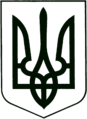 УКРАЇНА
МОГИЛІВ-ПОДІЛЬСЬКА МІСЬКА РАДА
ВІННИЦЬКОЇ ОБЛАСТІВИКОНАВЧИЙ КОМІТЕТ                                                           РІШЕННЯ №426Від 24.11.2022р.                                              м. Могилів-ПодільськийПро видачу дубліката свідоцтва про право власності на житло            Керуючись ст. 30 Закону України «Про місцеве самоврядування в Україні», ст.ст. 6, 8 Закону України «Про приватизацію державного житлового фонду», Положенням Державного комітету України по житлово-комунальному господарству від 15.09.1992 року №56 «Про порядок передачі квартир (будинків) у приватну власність громадян», у відповідності з роз’ясненням наданим в листі Державної реєстраційної служби України від 15.01.2013 року №12-06-15-13«Щодо видачі дублікатів втрачених або зіпсованих документів», розглянувши заяву гр. _________________ про видачу дубліката свідоцтва на житло, - виконком міської ради ВИРІШИВ:1. Оформити та видати заявниці дублікат свідоцтва про право власності     на житло:    - на квартиру №___ по просп. _____________, ____ (просп. _______, ___)       у м. Могилеві-Подільському Вінницької області, видане на підставі       розпорядження бюро по приватизації державного житлового фонду       виконкому міської ради від 14.07.1993р. №835 - ___________________.2. Головному спеціалісту з житлових питань відділу комунального майна     управління житлово - комунального господарства міської ради     Кушніру П.П. здійснити заходи, передбачені чинним законодавством.3. Контроль за виконанням даного рішення покласти на заступника міського     голови з питань діяльності виконавчих органів Слободянюка М.В..Міський голова                                                  Геннадій ГЛУХМАНЮК